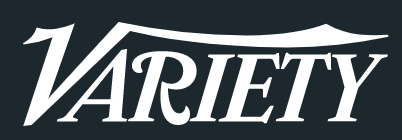 September 18, 2020“Gatie’s music is unapologetically romantic and honest, injecting smooth vocals with vulnerability into his songs.” – Varietyhttps://variety.com/2020/music/news/ali-gatie-alessia-cara-canada-interview-1234775010/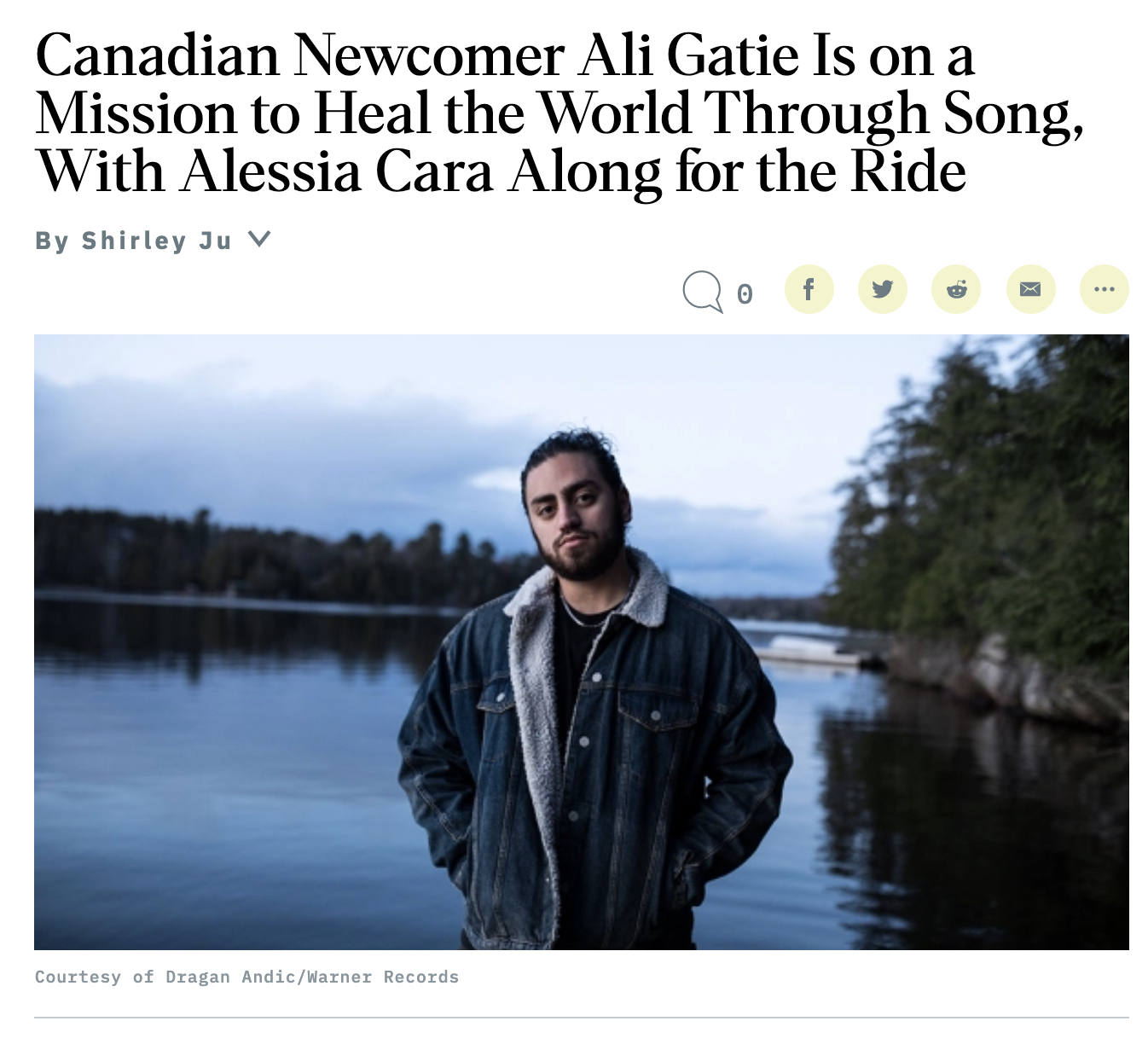 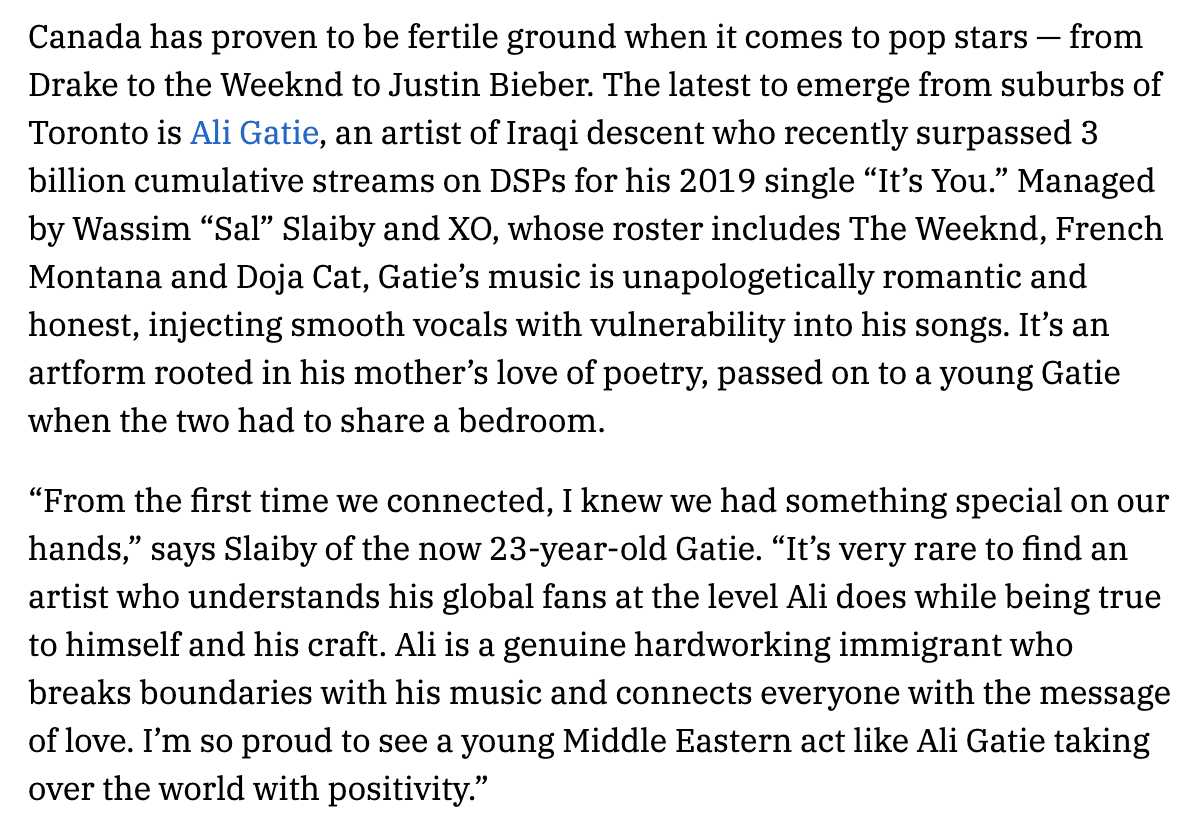 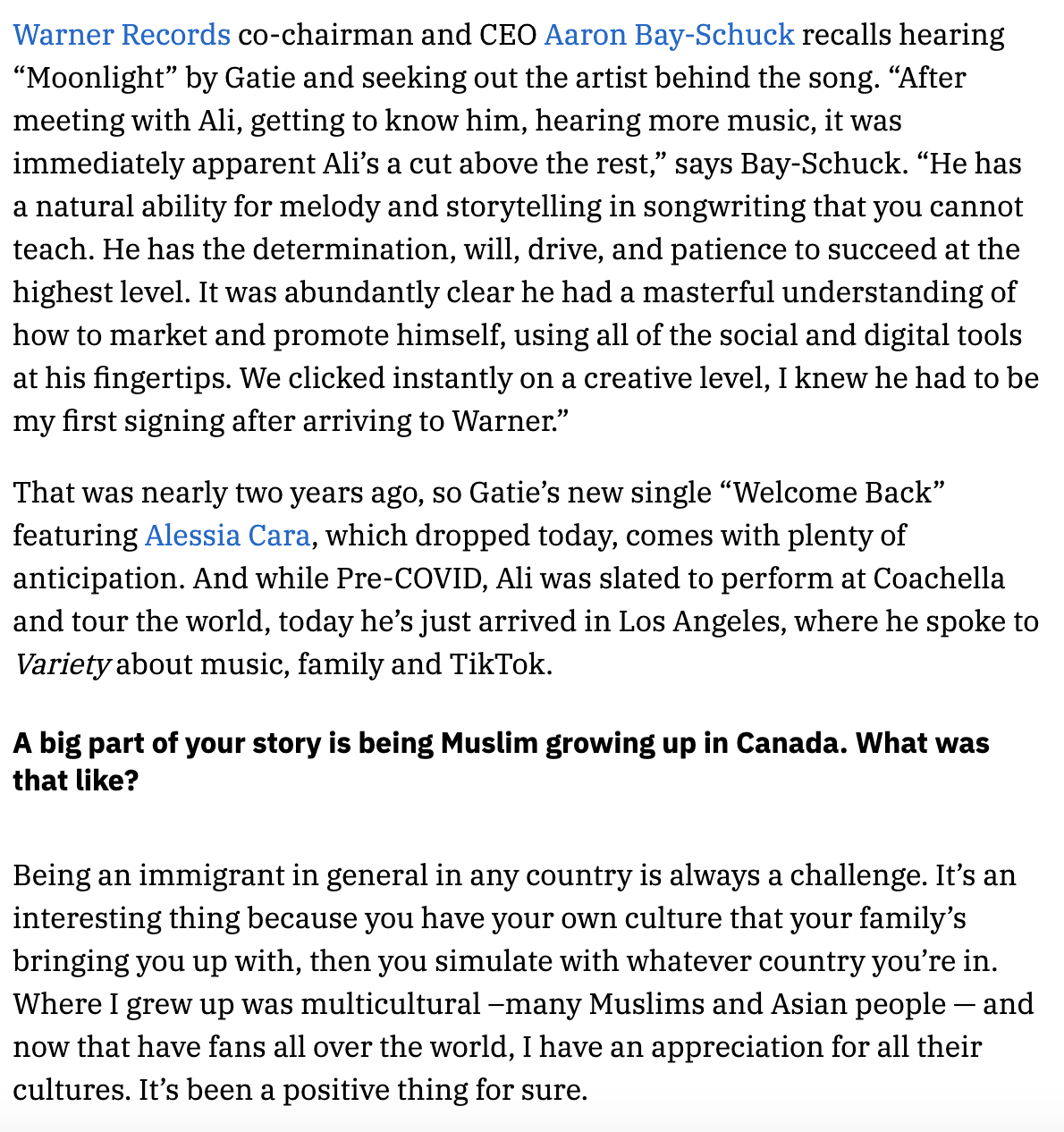 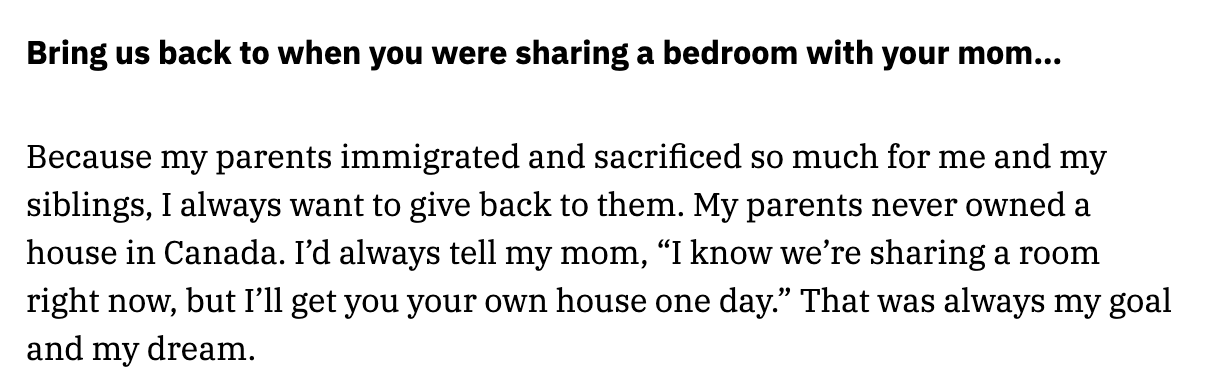 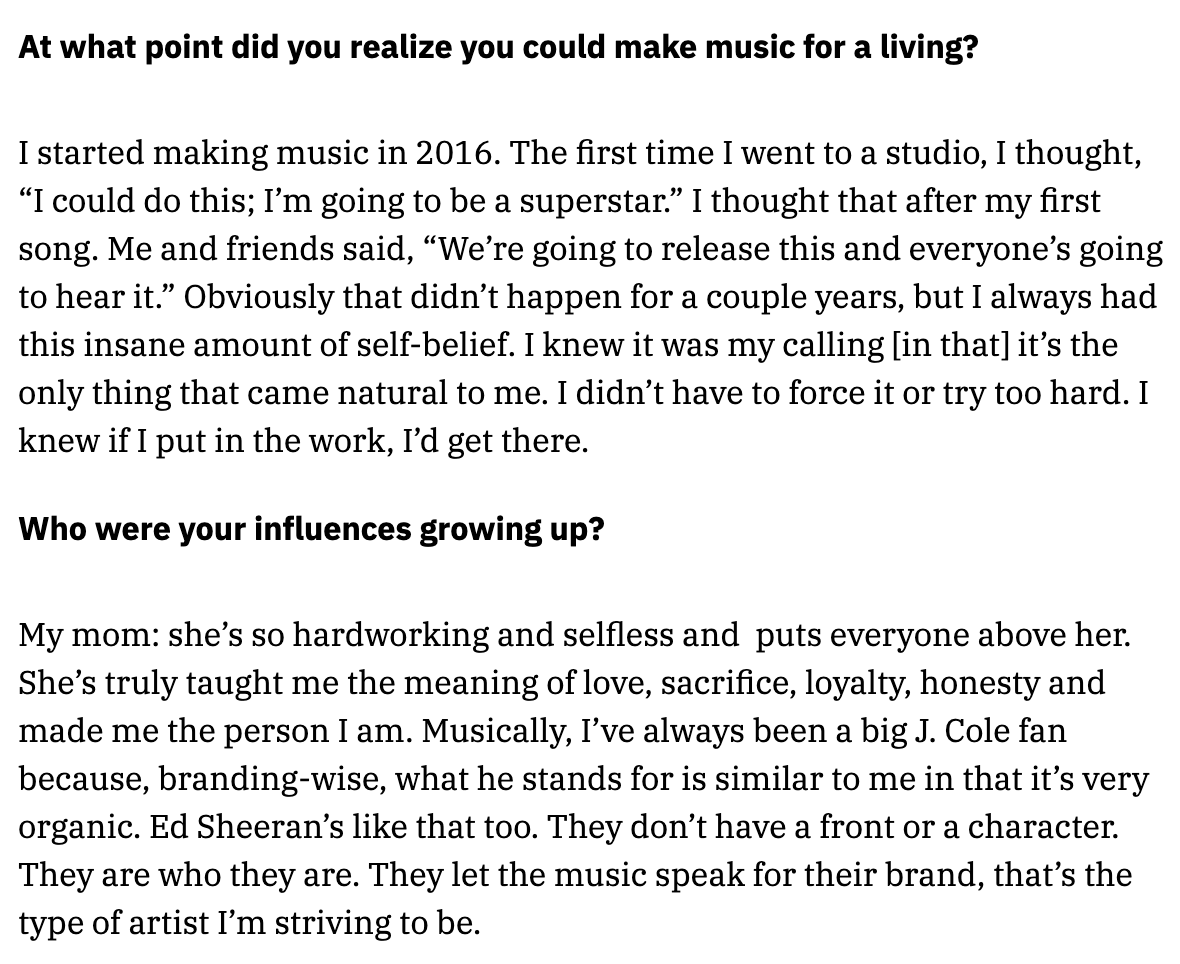 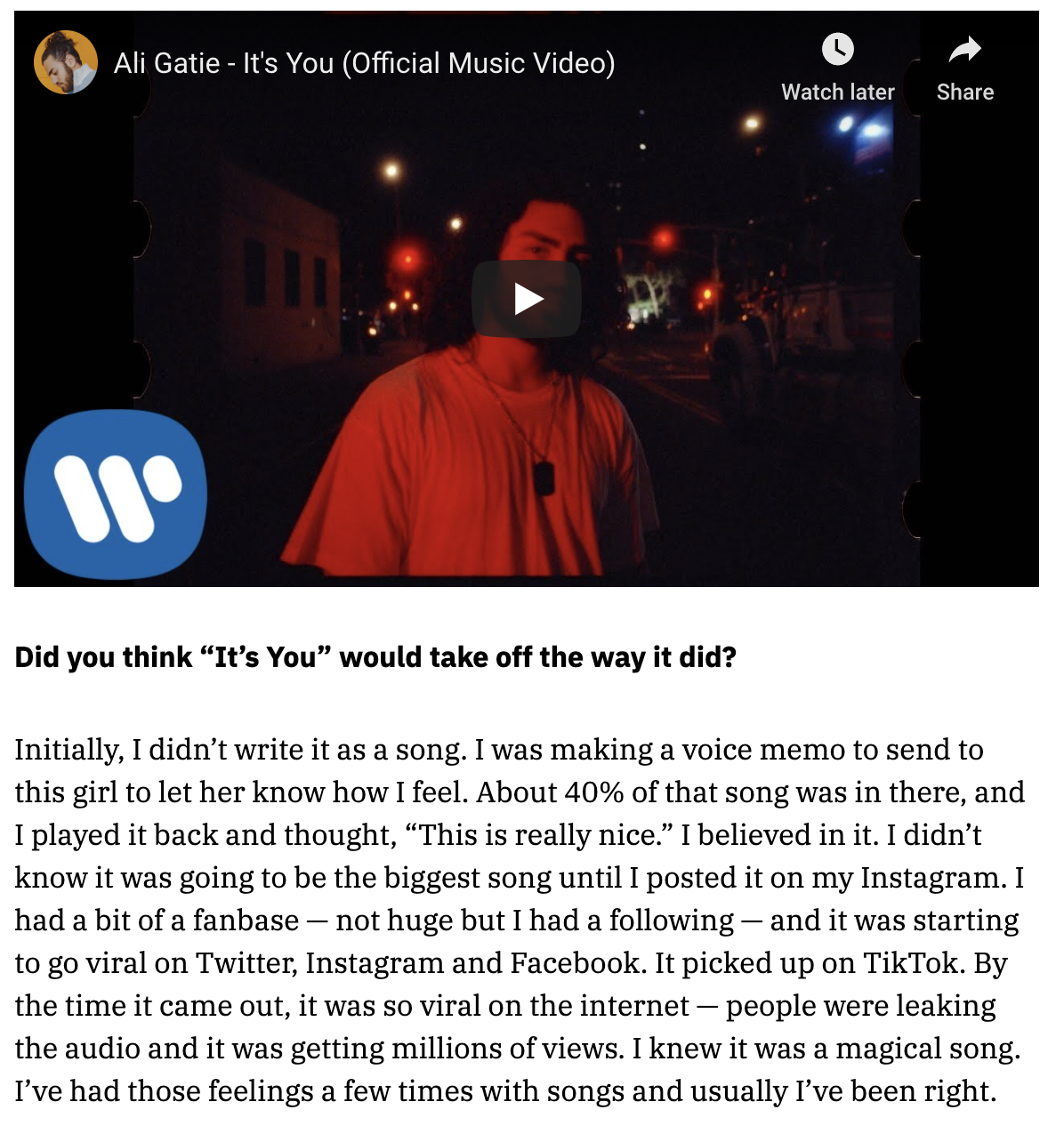 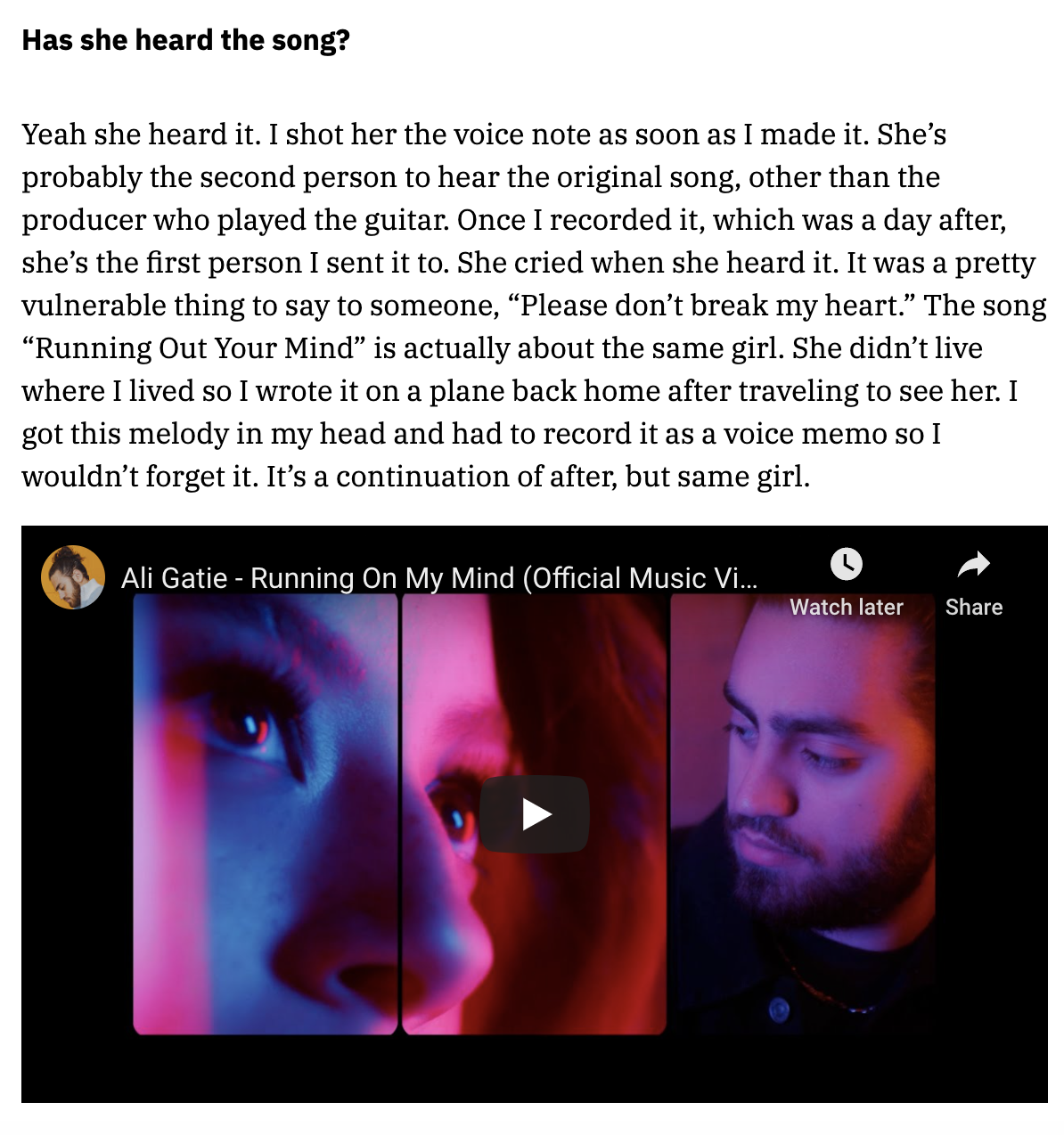 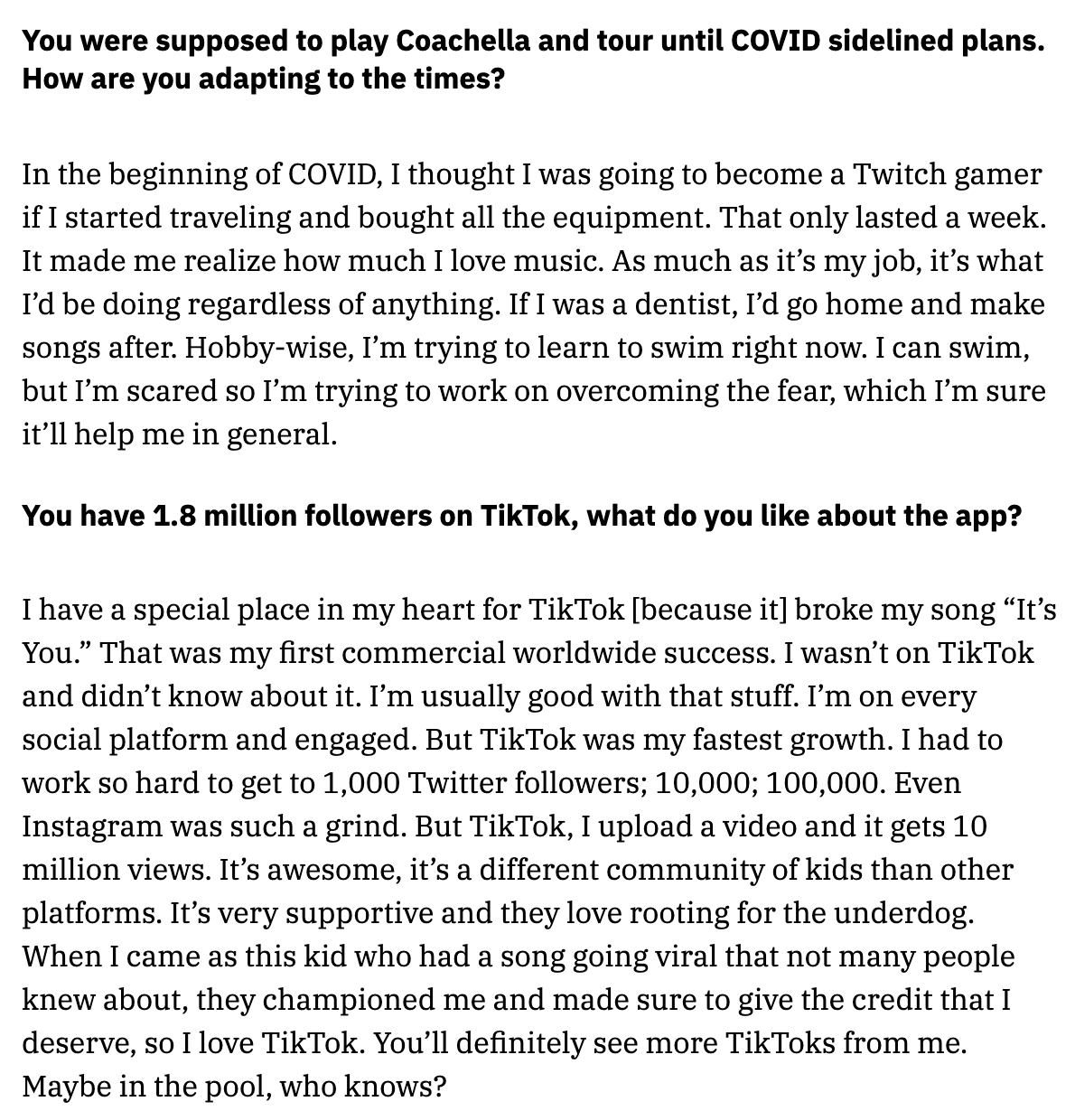 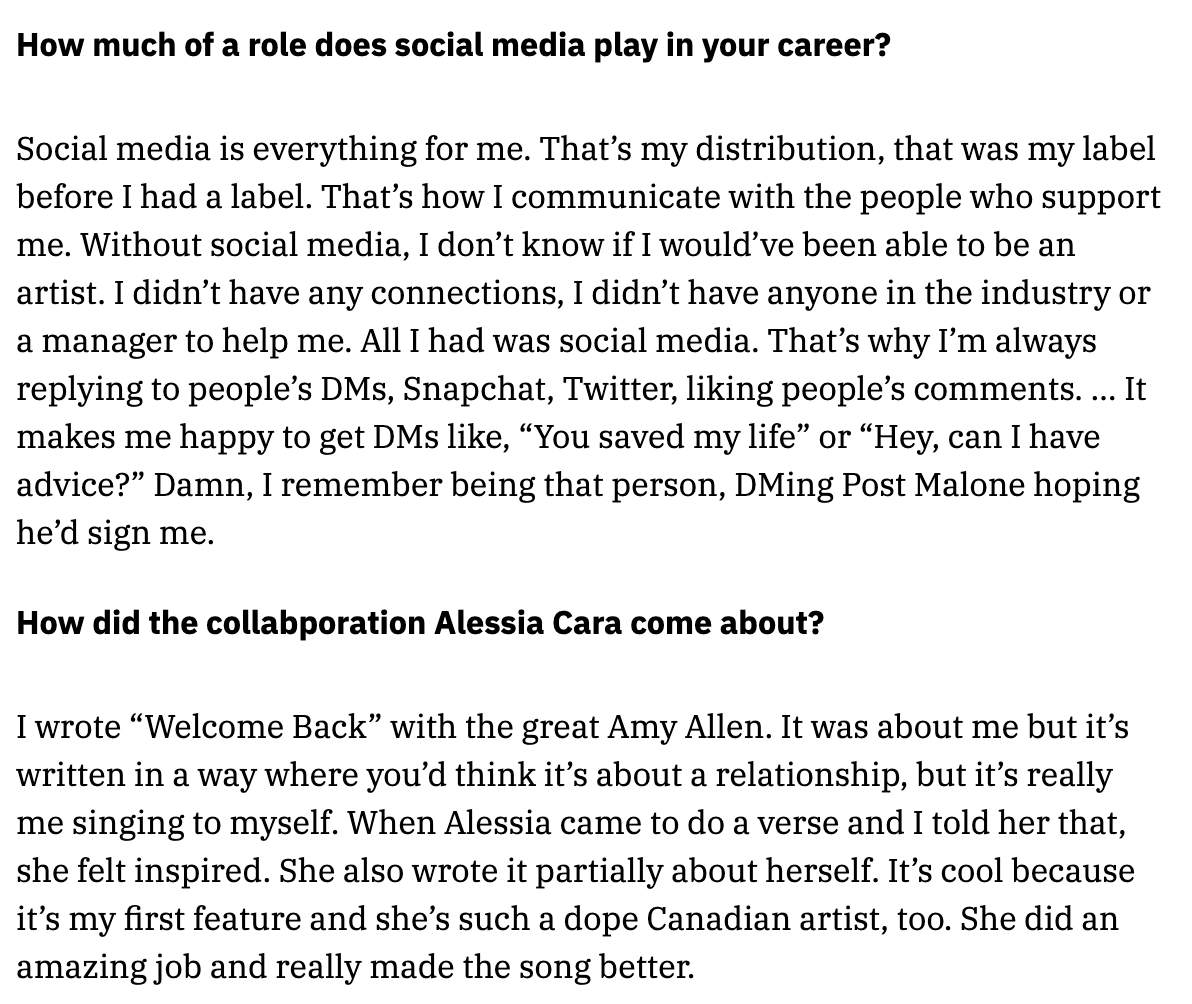 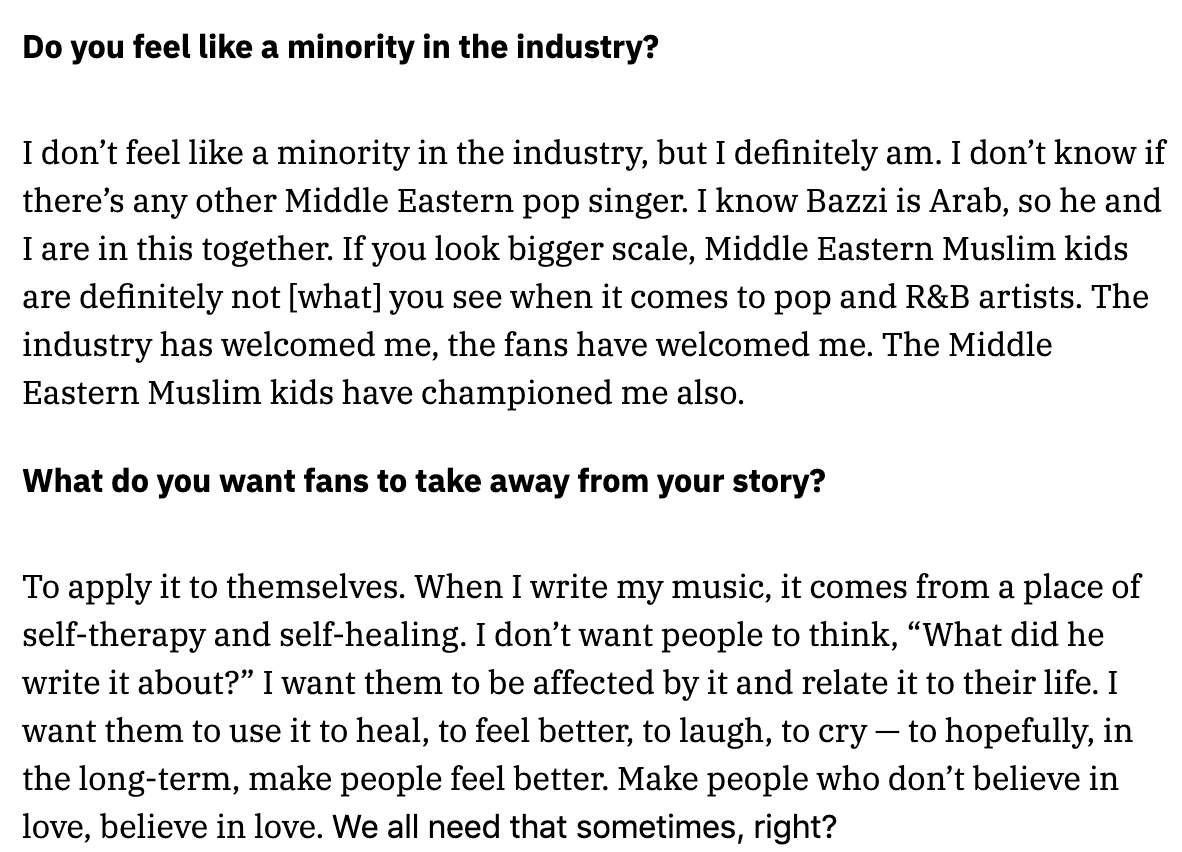 